February 2024 – General ArticlesFebruary 2024 – General ArticlesFebruary 2024 – General Articles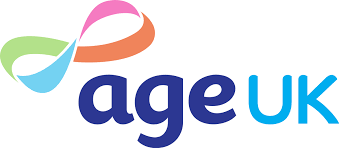 Health and care of people over 50A new report from Age UK ‘We Have to Take it One Day at a Time’ contains the results of polling and survey work on a range of topics relating to the health and care of people over 50, including:caring for othersaccess to health and social caresocial contactcost of livingHealth and care of people over 50A new report from Age UK ‘We Have to Take it One Day at a Time’ contains the results of polling and survey work on a range of topics relating to the health and care of people over 50, including:caring for othersaccess to health and social caresocial contactcost of livingRead the report here: https://www.ageuk.org.uk/globalassets/age-uk/documents/reports-and-publications/reports-and-briefings/health--wellbeing/we-have-to-take-it-one-day-at-a-time/age-uk_we-have-to-take-it-one-day-at-a-time.pdf Read the report here: https://www.ageuk.org.uk/globalassets/age-uk/documents/reports-and-publications/reports-and-briefings/health--wellbeing/we-have-to-take-it-one-day-at-a-time/age-uk_we-have-to-take-it-one-day-at-a-time.pdf Read the report here: https://www.ageuk.org.uk/globalassets/age-uk/documents/reports-and-publications/reports-and-briefings/health--wellbeing/we-have-to-take-it-one-day-at-a-time/age-uk_we-have-to-take-it-one-day-at-a-time.pdf 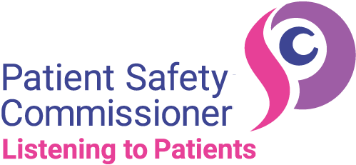 PSC launches redress options reportThe Patient Safety Commissioner has published the Hughes Report on options for redress for those harmed by pelvic mesh and valproate. The report finds that thousands of women, children, and families have been harmed by these two medical interventions and that there is a compelling case for the government to award them redress. The report recommends the government creates a two-stage financial redress scheme – an interim scheme to enable the identification of all those harmed ensuring patients receive financial redress quickly – and a main scheme.PSC launches redress options reportThe Patient Safety Commissioner has published the Hughes Report on options for redress for those harmed by pelvic mesh and valproate. The report finds that thousands of women, children, and families have been harmed by these two medical interventions and that there is a compelling case for the government to award them redress. The report recommends the government creates a two-stage financial redress scheme – an interim scheme to enable the identification of all those harmed ensuring patients receive financial redress quickly – and a main scheme.The Commissioner highlights an amount of £25,000 to be paid via the interim scheme, reflecting the median amount patients told the Commissioner would be appropriate. The PSC recommends that that the interim scheme makes its awards in 2025. The interim scheme would be followed by a main scheme award tailored to the individual harm and needs of each patient.In addition, the report sets out the importance of providing those harmed with non-financial redress. This includes creating dedicated link works to support patients navigate complex public services; launching a housing support grant to support home adaptations; and improving the Department for Work and Pensions’ processes in terms of access to social security benefits. The report outlines the need for a new redress agency, independent of government that patients can trust to implement the proposed redress scheme.The report is based on in-depth interviews with harmed patients, as well as a survey of over 500 people who had either experienced negative side effects from pelvic mesh or were now raising valproate harmed children requiring additional support. The report recommendations have been sent to the government and the PSC awaits a response.https://www.patientsafetycommissioner.org.uk/our-reports/the-hughes-report/ The Commissioner highlights an amount of £25,000 to be paid via the interim scheme, reflecting the median amount patients told the Commissioner would be appropriate. The PSC recommends that that the interim scheme makes its awards in 2025. The interim scheme would be followed by a main scheme award tailored to the individual harm and needs of each patient.In addition, the report sets out the importance of providing those harmed with non-financial redress. This includes creating dedicated link works to support patients navigate complex public services; launching a housing support grant to support home adaptations; and improving the Department for Work and Pensions’ processes in terms of access to social security benefits. The report outlines the need for a new redress agency, independent of government that patients can trust to implement the proposed redress scheme.The report is based on in-depth interviews with harmed patients, as well as a survey of over 500 people who had either experienced negative side effects from pelvic mesh or were now raising valproate harmed children requiring additional support. The report recommendations have been sent to the government and the PSC awaits a response.https://www.patientsafetycommissioner.org.uk/our-reports/the-hughes-report/ The Commissioner highlights an amount of £25,000 to be paid via the interim scheme, reflecting the median amount patients told the Commissioner would be appropriate. The PSC recommends that that the interim scheme makes its awards in 2025. The interim scheme would be followed by a main scheme award tailored to the individual harm and needs of each patient.In addition, the report sets out the importance of providing those harmed with non-financial redress. This includes creating dedicated link works to support patients navigate complex public services; launching a housing support grant to support home adaptations; and improving the Department for Work and Pensions’ processes in terms of access to social security benefits. The report outlines the need for a new redress agency, independent of government that patients can trust to implement the proposed redress scheme.The report is based on in-depth interviews with harmed patients, as well as a survey of over 500 people who had either experienced negative side effects from pelvic mesh or were now raising valproate harmed children requiring additional support. The report recommendations have been sent to the government and the PSC awaits a response.https://www.patientsafetycommissioner.org.uk/our-reports/the-hughes-report/ 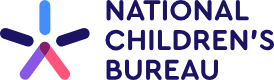 Local NHS plans show more focus needed to put children at the heart of new health systemInconsistency in how the needs of babies, children and young people are addressed in local health plans highlights the need for better national guidance and support.Less than half of local strategies mention integration with other key services such as education and social care.61% of strategies do not consider the capacity of the children’s workforce. Almost a third (27%) of Joint Forward Plans do not set specific targets for addressing inequalities to improve health outcomesRead more here: - https://www.ncb.org.uk/about-us/media-centre/news-opinion/local-nhs-plans-show-more-focus-needed-put-children-heart-new Less than half of local strategies mention integration with other key services such as education and social care.61% of strategies do not consider the capacity of the children’s workforce. Almost a third (27%) of Joint Forward Plans do not set specific targets for addressing inequalities to improve health outcomesRead more here: - https://www.ncb.org.uk/about-us/media-centre/news-opinion/local-nhs-plans-show-more-focus-needed-put-children-heart-new Less than half of local strategies mention integration with other key services such as education and social care.61% of strategies do not consider the capacity of the children’s workforce. Almost a third (27%) of Joint Forward Plans do not set specific targets for addressing inequalities to improve health outcomesRead more here: - https://www.ncb.org.uk/about-us/media-centre/news-opinion/local-nhs-plans-show-more-focus-needed-put-children-heart-new Key points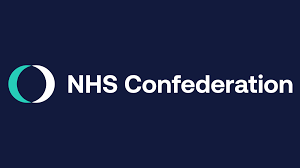 Inclusive digital healthcare: what you need to knowSummary and analysis of recent policy on inclusive digital healthcare.Inclusive digital healthcare: what you need to knowSummary and analysis of recent policy on inclusive digital healthcare.NHS England’s recent framework outlines the importance of digital inclusion throughout the NHS and provides guidance on effective and inclusive health and social care services to help address disparities and discrimination faced by digitally excluded groups.It emphasises the need for strong leadership commitment, geared towards addressing digital inequalities and creating parallel accessible services online and in-person.Collaboration with cross-sector partners within health and social care is also highlighted as important, especially with local and national initiatives that have unmatched access to excluded groups.The framework suggests there will be long-term financial savings from its implementation. While the framework provides clear, actionable starting points for staff across the NHS and beyond, there are implementation challenges around workforce, resources and funding that the framework does not address.https://www.nhsconfed.org/publications/inclusive-digital-healthcare-what-you-need-know?utm_source=The%20King%27s%20Fund%20newsletters%20%28main%20account%29&utm_medium=email&utm_campaign=14333813_NEWSL_DHD%202024-02-14&utm_content=Reports2&dm_i=21A8,8J81H,2NYYES,ZB6XL,1 NHS England’s recent framework outlines the importance of digital inclusion throughout the NHS and provides guidance on effective and inclusive health and social care services to help address disparities and discrimination faced by digitally excluded groups.It emphasises the need for strong leadership commitment, geared towards addressing digital inequalities and creating parallel accessible services online and in-person.Collaboration with cross-sector partners within health and social care is also highlighted as important, especially with local and national initiatives that have unmatched access to excluded groups.The framework suggests there will be long-term financial savings from its implementation. While the framework provides clear, actionable starting points for staff across the NHS and beyond, there are implementation challenges around workforce, resources and funding that the framework does not address.https://www.nhsconfed.org/publications/inclusive-digital-healthcare-what-you-need-know?utm_source=The%20King%27s%20Fund%20newsletters%20%28main%20account%29&utm_medium=email&utm_campaign=14333813_NEWSL_DHD%202024-02-14&utm_content=Reports2&dm_i=21A8,8J81H,2NYYES,ZB6XL,1 NHS England’s recent framework outlines the importance of digital inclusion throughout the NHS and provides guidance on effective and inclusive health and social care services to help address disparities and discrimination faced by digitally excluded groups.It emphasises the need for strong leadership commitment, geared towards addressing digital inequalities and creating parallel accessible services online and in-person.Collaboration with cross-sector partners within health and social care is also highlighted as important, especially with local and national initiatives that have unmatched access to excluded groups.The framework suggests there will be long-term financial savings from its implementation. While the framework provides clear, actionable starting points for staff across the NHS and beyond, there are implementation challenges around workforce, resources and funding that the framework does not address.https://www.nhsconfed.org/publications/inclusive-digital-healthcare-what-you-need-know?utm_source=The%20King%27s%20Fund%20newsletters%20%28main%20account%29&utm_medium=email&utm_campaign=14333813_NEWSL_DHD%202024-02-14&utm_content=Reports2&dm_i=21A8,8J81H,2NYYES,ZB6XL,1 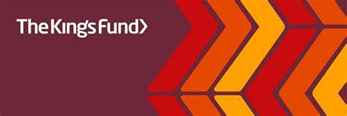 The Centre for Social Justice: Creating a Britain that works and caresIn 2021–22 alone, nearly 400,000 carers had to leave their jobs to care for older or disabled family members. Despite this, there is a strong desire among carers to engage in paid employment, with a majority indicating that they would work if adequate support were provided. Supporting family carers in their employment could potentially save the UK economy £6 billion annually. The Centre for Social Justice: Creating a Britain that works and caresIn 2021–22 alone, nearly 400,000 carers had to leave their jobs to care for older or disabled family members. Despite this, there is a strong desire among carers to engage in paid employment, with a majority indicating that they would work if adequate support were provided. Supporting family carers in their employment could potentially save the UK economy £6 billion annually. This report proposes several key policies to facilitate carers’ participation in the labour market, including: delivering 10 hours of free home care to those they are looking after; providing £2,000 for home adaptations; raising the Carer’s Allowance earnings threshold; and mandating five days of paid leave for carers in the workplace. Read the report: https://www.centreforsocialjustice.org.uk/wp-content/uploads/2024/02/CSJ-Creating_a_Britain_that_Works_and_Cares.pdf?utm_source=The%20King%27s%20Fund%20newsletters%20%28main%20account%29&utm_medium=email&utm_campaign=14358403_NEWSL_HMP_Library%202024-02-27&dm_i=21A8,8JR0J,2NYYES,ZE855,1 This report proposes several key policies to facilitate carers’ participation in the labour market, including: delivering 10 hours of free home care to those they are looking after; providing £2,000 for home adaptations; raising the Carer’s Allowance earnings threshold; and mandating five days of paid leave for carers in the workplace. Read the report: https://www.centreforsocialjustice.org.uk/wp-content/uploads/2024/02/CSJ-Creating_a_Britain_that_Works_and_Cares.pdf?utm_source=The%20King%27s%20Fund%20newsletters%20%28main%20account%29&utm_medium=email&utm_campaign=14358403_NEWSL_HMP_Library%202024-02-27&dm_i=21A8,8JR0J,2NYYES,ZE855,1 This report proposes several key policies to facilitate carers’ participation in the labour market, including: delivering 10 hours of free home care to those they are looking after; providing £2,000 for home adaptations; raising the Carer’s Allowance earnings threshold; and mandating five days of paid leave for carers in the workplace. Read the report: https://www.centreforsocialjustice.org.uk/wp-content/uploads/2024/02/CSJ-Creating_a_Britain_that_Works_and_Cares.pdf?utm_source=The%20King%27s%20Fund%20newsletters%20%28main%20account%29&utm_medium=email&utm_campaign=14358403_NEWSL_HMP_Library%202024-02-27&dm_i=21A8,8JR0J,2NYYES,ZE855,1 Counting the cost of NHS strikesNHS strikes have become such a familiar feature of our lives over the past two years that there is a risk we can become inured to their impact. Siva Anandaciva, Chief Analyst at The King's Fund, delves into the breadth and depth of the impact NHS strikes can have – on patients, staff, public perceptions, and NHS finances. Read the blogCounting the cost of NHS strikesNHS strikes have become such a familiar feature of our lives over the past two years that there is a risk we can become inured to their impact. Siva Anandaciva, Chief Analyst at The King's Fund, delves into the breadth and depth of the impact NHS strikes can have – on patients, staff, public perceptions, and NHS finances. Read the bloghttps://www.kingsfund.org.uk/insight-and-analysis/blogs/counting-cost-nhs-strikes?utm_source=The%20King%27s%20Fund%20newsletters%20%28main%20account%29&utm_medium=email&utm_campaign=14358403_NEWSL_HMP_Library%202024-02-27&dm_i=21A8,8JR0J,2NYYES,ZDR6W,1 https://www.kingsfund.org.uk/insight-and-analysis/blogs/counting-cost-nhs-strikes?utm_source=The%20King%27s%20Fund%20newsletters%20%28main%20account%29&utm_medium=email&utm_campaign=14358403_NEWSL_HMP_Library%202024-02-27&dm_i=21A8,8JR0J,2NYYES,ZDR6W,1 https://www.kingsfund.org.uk/insight-and-analysis/blogs/counting-cost-nhs-strikes?utm_source=The%20King%27s%20Fund%20newsletters%20%28main%20account%29&utm_medium=email&utm_campaign=14358403_NEWSL_HMP_Library%202024-02-27&dm_i=21A8,8JR0J,2NYYES,ZDR6W,1 Infection Prevention guidance and updates Infection Prevention guidance and updates Infection Prevention guidance and updates 1 FebruaryOfficial Statistics new publicationWinter Coronavirus (COVID-19) Infection Study, England and Scotland: 1 February 2024Percentage of people testing positive for coronavirus (COVID-19) in private residential households in England and Scotland, including regional, age and sex breakdowns and corresponding confidence intervals. In addition, symptoms and health outcomes associated with COVID-19 and other respiratory infections. Based on responses from the Winter Coronavirus (COVID-19) Infection Study to deliver real-time information to help assess the effects of COVID-19 on the lives of individuals and the community, and help understand the potential winter pressures on our health services. The study has been launched jointly by the ONS and the UK Health Security Agency, with data collected via online questionnaire completion and self-reported Lateral Flow Device (LFD) results from previous participants of the COVID-19 Infection Survey. The data tables are intended to be published fortnightly, but will become weekly if necessary, based on the scale and pattern of infections.https://www.gov.uk/government/statistics/winter-coronavirus-covid-19-infection-study-england-and-scotland-1-february-2024?utm_medium=email&utm_campaign=govuk-notifications-topic&utm_source=2bec9447-740f-42c7-b5b7-4e4184060867&utm_content=daily Infection Prevention guidance and updates Infection Prevention guidance and updates Infection Prevention guidance and updates 1 FebruaryOfficial Statistics new publicationAdult social care in England, monthly statistics: February 2024Official statistics on a range of topics including infection control measures and COVID-19 vaccinations in adult social care settings.https://www.gov.uk/government/statistics/adult-social-care-in-england-monthly-statistics-february-2024?utm_medium=email&utm_campaign=govuk-notifications-topic&utm_source=203a0b7b-ad1d-481e-a5aa-a9918f0190b6&utm_content=daily 1 FebruaryDepartment of Health and Social Care Guidance                                                                          PPE guide for non-aerosol generating procedures                                                                 Guidance on the use of personal protective equipment (PPE) for non-aerosol generating procedures (APGs) in adult social care settings. Updated guidance so it follows to acute respiratory infections guidance: reduced the distance from 2m to 1m when removing PPE after caring for a client and to risk assess the use of gloves.https://www.gov.uk/government/publications/ppe-guide-for-non-aerosol-generating-procedures?utm_medium=email&utm_campaign=govuk-notifications-topic&utm_source=72155601-02d2-4efd-b6f6-0dc238cece16&utm_content=daily#full-publication-update-history 7 FebruaryDepartment of Health & Social Care Independent new report                                            JCVI statement on COVID-19 vaccination in spring 2024 and considerations on future COVID-19 vaccination, 4 December 2023                                                                     Statement setting out advice from the Joint Committee on Vaccination and Immunisation (JCVI) on the COVID-19 vaccination programme for spring 2024 and beyond.JCVI statement on COVID-19 vaccination in spring 2024 and considerations on future COVID-19 vaccination, 4 December 2023 - GOV.UK (www.gov.uk)8 FebruaryUK Health Security Agency News storyLatest measles statistics publishedRegular measles statistics updates issued by the UK Health Security Agency (UKHSA).The latest number of laboratory confirmed measles cases in England have been published in an updated epidemiological overview published by UKHSA.Since the last update a week ago, a further 118 laboratory confirmed measles cases have been confirmed in England, bringing the total number of cases confirmed since 1 October 2023 to 465.https://www.gov.uk/government/news/latest-measles-statistics-published?utm_medium=email&utm_campaign=govuk-notifications-topic&utm_source=f6751f5a-cca0-4e57-b448-fdac46fdaf85&utm_content=daily Infection Prevention guidance and updates Infection Prevention guidance and updates Infection Prevention guidance and updates 15 FebruaryOffice for National Statistics Official Statistics new publicationWinter Coronavirus (COVID-19) Infection Study, England and Scotland: 15 February 2024Page summary:Percentage of people testing positive for coronavirus (COVID-19) in private residential households in England and Scotland, including regional, age and sex breakdowns and corresponding confidence intervals. In addition, symptoms and health outcomes associated with COVID-19 and other respiratory infections. Based on responses from the Winter Coronavirus (COVID-19) Infection Study to deliver real-time information to help assess the effects of COVID-19 on the lives of individuals and the community, and help understand the potential winter pressures on our health services. The study has been launched jointly by the ONS and the UK Health Security Agency, with data collected via online questionnaire completion and self-reported Lateral Flow Device (LFD) results from previous participants of the COVID-19 Infection Survey. The data tables are intended to be published fortnightly, but will become weekly if necessary, based on the scale and pattern of infections.https://www.gov.uk/government/statistics/winter-coronavirus-covid-19-infection-study-england-and-scotland-15-february-2024?utm_medium=email&utm_campaign=govuk-notifications-topic&utm_source=ec3894b1-4a46-493b-9f5c-a89ae98e66e3&utm_content=daily 15 FebruaryUK Health Security Agency Press releaseTB cases rise in EnglandTB cases are now above the pre-COVID-19-pandemic numbershttps://www.gov.uk/government/news/tb-cases-rise-in-england?utm_medium=email&utm_campaign=govuk-notifications-topic&utm_source=59834f25-8b7b-40c7-9d90-5c02405e7755&utm_content=daily 22 FebruaryUK Health Security Agency News storyLatest measles statistics publishedRegular measles statistics updates issued by the UK Health Security Agency (UKHSA).https://www.gov.uk/government/news/latest-measles-statistics-published?utm_medium=email&utm_campaign=govuk-notifications-topic&utm_source=7d5b28a2-0d2b-41eb-a1f9-fd2d8b6792f6&utm_content=daily 29 FebruaryOffice for National Statistics Official Statistics new publicationsWinter Coronavirus (COVID-19) Infection Study, England and Scotland: 29 February 2024https://www.gov.uk/government/statistics/winter-coronavirus-covid-19-infection-study-england-and-scotland-29-february-2024?utm_medium=email&utm_campaign=govuk-notifications-topic&utm_source=cb15032c-e240-4e34-be0c-618b47fd9f2c&utm_content=daily 29 FebruaryUK Health Security Agency Press releaseMarketing campaign launches to drive up childhood vaccinationsUKHSA Chief Executive Professor Dame Jenny Harries visits Manchester and Liverpool to launch campaign as measles cases continue to rise.https://www.gov.uk/government/news/marketing-campaign-launches-to-drive-up-childhood-vaccinations?utm_medium=email&utm_campaign=govuk-notifications-topic&utm_source=d2f96bfb-34e2-4efa-8501-88c734829a44&utm_content=daily Infection Prevention guidance and updates Infection Prevention guidance and updates Infection Prevention guidance and updates 29 FebruaryUK Health Security Agency Official StatisticsNational flu and COVID-19 surveillance reports: 2023 to 2024 seasonNational influenza and COVID-19 report, monitoring COVID-19 activity, seasonal flu and other seasonal respiratory illnesses.https://www.gov.uk/government/statistics/national-flu-and-covid-19-surveillance-reports-2023-to-2024-season?utm_medium=email&utm_campaign=govuk-notifications-topic&utm_source=d40f10ca-8b26-4657-a81a-2a2586c4a4ea&utm_content=daily Other Topics - updates5 FebruaryDisability Unit Press Release                                                                                                                                           New Disability Action Plan to make UK most accessible place in the worldThe Government has launched its new Disability Action Plan – 32 steps it is taking to make the UK the most accessible place in the world for disabled people to live, work and thrive.https://www.gov.uk/government/news/new-disability-action-plan-to-make-uk-most-accessible-place-in-the-world 7 FebruaryDepartment for Work & Pensions Government GuidancePersonal Independence Payment (PIP) handbookDetailed guidance about PIP – the benefit for people with a health condition or disability. Information has been added about light touch award reviews.https://www.gov.uk/government/publications/personal-independence-payment-fact-sheets?utm_medium=email&utm_campaign=govuk-notifications-topic&utm_source=d2224ffc-e6bb-494a-a419-bb60771e375b&utm_content=daily7 FebruaryDepartment of Health and Social Care Policy new paperOur plan to recover and reform NHS dentistryA national plan for NHS dentistry services in England.https://www.gov.uk/government/publications/our-plan-to-recover-and-reform-nhs-dentistry?utm_source=The%20King%27s%20Fund%20newsletters%20%28main%20account%29&utm_medium=email&utm_campaign=14333618_NEWSL_HMP_Library%202024-02-09&dm_i=21A8,8J7W2,2NYYES,ZBHJK,1 9 FebruaryDepartment of Health & Social Care new GuidanceSocial care charging for local authorities: 2024 to 2025Information for local authorities on charging for care and support.https://www.gov.uk/government/publications/social-care-charging-for-local-authorities-2024-to-2025?utm_medium=email&utm_campaign=govuk-notifications-topic&utm_source=a1ebec58-d20b-4256-bc41-7b42dc221a58&utm_content=daily Other Topics – updates continued…..9 FebruaryUK Visas & Immigration GuidanceRight to work checks: an employer's guideHow to carry out right to work checks, why you need to do them, and which documents you can use.Summary of changes in this issue of the guidanceThis guidance was last updated on 8 February 2024The most significant updates contained in this guidance relate to:An increase to the maximum civil penalty for non-compliance with the Right to Work Scheme. The civil penalty for employers will be raised to £45,000 per illegal worker for a first breach and £60,000 per illegal worker for repeat breaches.Right to work checks involving EEA citizens and their non-EEA family members, including those who are identified without lawful immigration status.Annex B: Employment of specific categories of workers, to provide further information for employers offering supplementary employment to individuals who have immigration permission on a sponsored work route.https://www.gov.uk/government/publications/right-to-work-checks-employers-guide/employers-guide-to-right-to-work-checks-8-february-2024-accessible 12 FebruaryHome Office Statutory guidanceModern slavery: how to identify and support victimsDescribes the signs that someone may be a victim of modern slavery, the support available to victims, and the process for determining whether someone is a victim.Updated Annex E, 'reconsideration of a reasonable grounds or conclusive grounds decisionhttps://www.gov.uk/government/publications/modern-slavery-how-to-identify-and-support-victims?utm_medium=email&utm_campaign=govuk-notifications-topic&utm_source=dd11d282-4caa-45e4-a2fc-5376f658a597&utm_content=daily#full-publication-update-history 13 FebruaryHM Revenue & Customs GuidanceView your Annual Tax SummaryView your Annual Tax Summary and find out how the government calculates and spends your Income Tax and National Insurance contributions.Guidance has been updated to show that the Annual Tax Summary is not evidence of income you have received.https://www.gov.uk/guidance/annual-tax-summary 15 FebruaryDepartment of Health and Social Care GuidanceNHS Choice Framework - what choices are available to you in your NHS careSets out patients’ rights to choice in healthcare, where to find information to help choose, and how to complain if choice is not offered.https://www.gov.uk/government/publications/the-nhs-choice-framework?utm_medium=email&utm_campaign=govuk-notifications-topic&utm_source=9debefd5-6ab0-4061-9f2d-36d30426201f&utm_content=daily Other Topics – updates continued…20 FebruaryIndependent Reconfiguration Panel GuidanceLearning from reviews of NHS service changeSix lessons learned identified by the Independent Reconfiguration Panel to improve proposals for changes to NHS services.https://www.gov.uk/government/publications/learning-from-reviews-of-nhs-service-change?utm_medium=email&utm_campaign=govuk-notifications-topic&utm_source=8e321afe-0036-48b9-8366-1d7e26043355&utm_content=daily 22 FebruaryStatutory guidanceModern slavery: how to identify and support victimsDescribes the signs that someone may be a victim of modern slavery, the support available to victims, and the process for determining whether someone is a victim.https://www.gov.uk/government/publications/modern-slavery-how-to-identify-and-support-victims?utm_medium=email&utm_campaign=govuk-notifications-topic&utm_source=6c4f2150-10eb-4f8e-b2d6-989ddc41db67&utm_content=daily 23 February Department for Work and Pensions GuidanceCost of Living Payments 2023 to 2024Guidance on getting extra payments to help with the cost of living if you’re entitled to certain benefits or tax credits.https://www.gov.uk/guidance/cost-of-living-payment?utm_medium=email&utm_campaign=govuk-notifications-topic&utm_source=b143c6ce-615f-4926-b20c-c1e840e55653&utm_content=daily 23 FebruaryDepartment for Education Statutory guidanceWorking together to safeguard childrenStatutory guidance on multi-agency working to help, protect and promote the welfare of children.Update: 23 February 2024Pg 26, paragraph 48: amended the wording used to describe lead safeguarding partners. Pg 42: corrected the Child Safeguarding Practice Review Panel email address. Pg 161: updated the glossary definition of 'safeguarding and promoting the welfare of children' to match that on pg 7 to 8. Pg 167: linked to the latest version of 'Good practice guidance on working with parents with a learning disability'.https://www.gov.uk/government/publications/working-together-to-safeguard-children--2?utm_medium=email&utm_campaign=govuk-notifications-topic&utm_source=b288ebd7-11d1-49e7-85e4-e6ed794cf312&utm_content=daily#full-publication-update-history 29 FebruaryHM Revenue & Customs GuidanceRates and allowances: tax credits, Child Benefit and Guardian's AllowanceFind out the rates, thresholds and allowances for tax credits, Child Benefit and Guardian's Allowance.2024 to 2025 rates have been confirmed.https://www.gov.uk/government/publications/rates-and-allowances-tax-credits-child-benefit-and-guardians-allowance?utm_medium=email&utm_campaign=govuk-notifications-topic&utm_source=0434a6b1-6663-4fdd-bdea-7441a9f30751&utm_content=daily#full-publication-update-history 